МУНИЦИПАЛЬНОЕ БЮДЖЕТНОЕ ОБРАЗОВАТЕЛЬНОЕ УЧРЕЖДЕНИЕ ДОПОЛНИТЕЛЬНОГО ОБРАЗОВАНИЯ ДЕТЕЙ 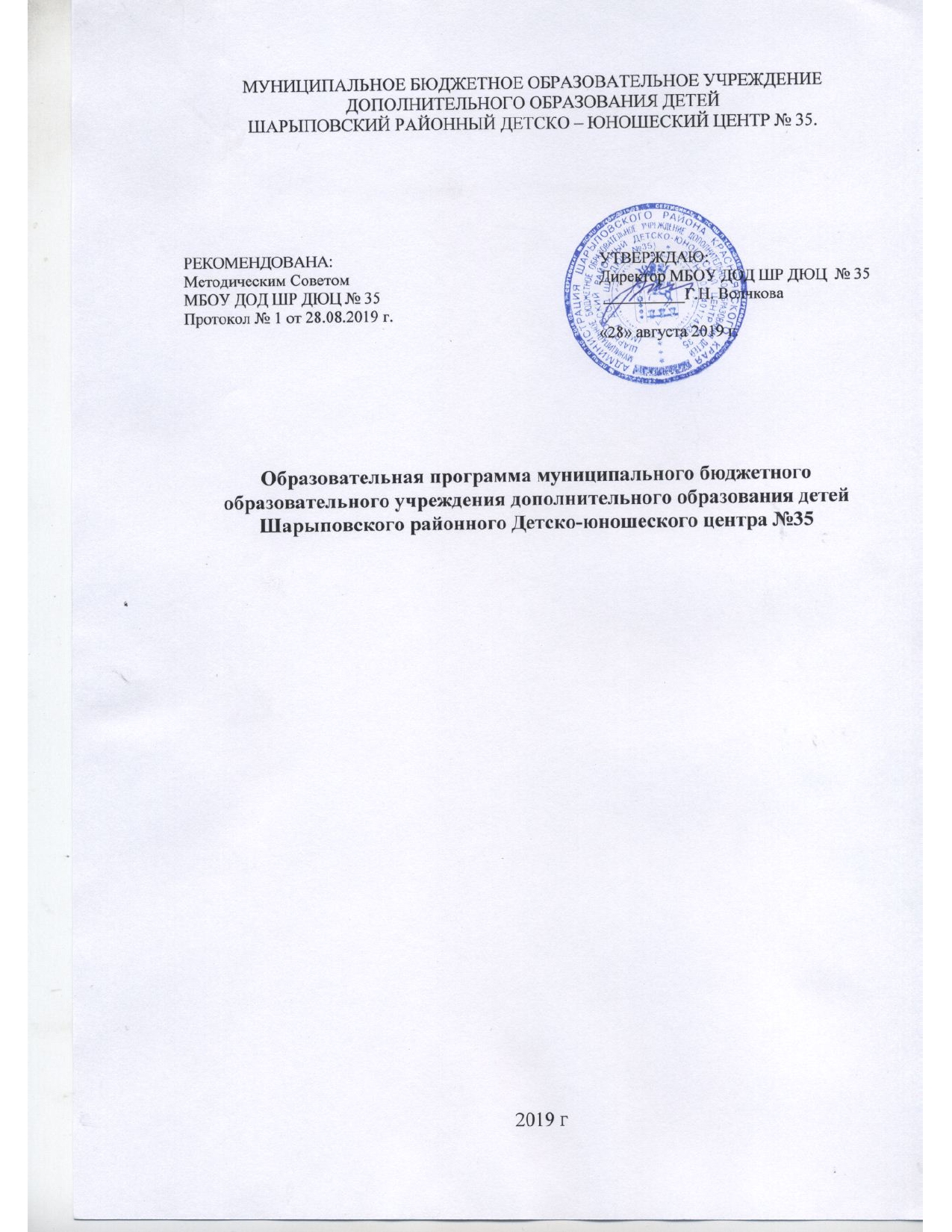 ШАРЫПОВСКИЙ РАЙОННЫЙ ДЕТСКО – ЮНОШЕСКИЙ ЦЕНТР № 35.Образовательная программа муниципального бюджетного образовательного учреждения дополнительного образования детей Шарыповского районного Детско-юношеского центра №352019 гПояснительная запискаСегодня образованность человека определяется не столько предметными знаниями, сколько его разносторонним развитием как личности, которая ориентируется в традициях отечественной и мировой культуры, современной системе ценностей, способна к активной социальной адаптации и самостоятельному жизненному выбору, к самообразованию и совершенствованию.     Дополнительное образование предоставляет каждому ребенку возможность свободного выбора образовательной области, профиля программ, времени их освоения, включения в разнообразные виды деятельности с учетом его индивидуальных склонностей. Личностно - деятельностный характер образовательного процесса позволяет решать одну из основных задач дополнительного образования — выявление, развитие и поддержку одаренных и талантливых детей.Задача педагогического коллектива МБОУ ДОД ШР ДЮЦ №35 (далее – Учреждение) - обеспечение необходимых условий для личностного развития, укрепления здоровья, профессионального самоопределения и творческого труда детей; адаптация их к жизни в обществе; формирование общей культуры.Дополнительное образование предоставляет каждому ребенку возможность свободного выбора образовательной области, профиля программ, времени их освоения, включения в разнообразные виды деятельности с учетом его индивидуальных склонностей. Образовательная программа организации является обязательным нормативным документом, разрабатываемым и реализуемым, согласно п. 5, ст. 14 Федерального Закона от 29 декабря 2012 г. N 273-ФЗ «Об образовании в Российской Федерации», «каждым образовательным учреждением самостоятельно». Основные нормативные документы образовательной программы: 1.Конвенция о правах ребенка. 2.Конституция Российской Федерации. 3.Федеральный закон от 29 декабря 2012 г. N 273-ФЗ «Об образовании в Российской Федерации». 4.Письмо Минобрнауки РФ от 11.12.2006 N 06-1844 «О примерных требованиях к программам дополнительного образования детей». 5.Концепция развития дополнительного образования детей на период до 2020 года включительно. 6.Приказ Министерства образования и науки Российской Федерации от 29 августа 2013 г. № 1008 «Об утверждении порядка организации и осуществления образовательной деятельности по дополнительным общеобразовательным программам». 7.СанПиН 2.4.4.3172-14 «Санитарно-эпидемиологические требования к устройству, содержанию и организации режима работы образовательных организаций дополнительного образования детей». 8.Устав МБОУ ДОД ШР ДЮЦ №35.Свою миссию Учреждение видит в удовлетворении образовательных потребностей личности, общества в области дополнительного образования, в активном влиянии на социальную среду через формирование гражданских и нравственных качеств обучающихся.В разработке образовательной программы Учреждения учитывались следующие тенденции развития образования:обеспечение доступности и качества дополнительного образования;расширение рынка образовательных услуг;увеличение спектра массовых мероприятий, направленных как на удовлетворение разносторонних интересов, так и на развитие способностей обучающихся;интеграция дополнительного образования в общество, повышение его социальной востребованности;информатизация образования;направленность на сбережение и укрепление физического и психического здоровья детей и юношества;повышение роли коммуникативной культуры как компонента образования.Результат образовательного процесса предполагает стремление к достижению каждым ребенком основных компетентностей:политическая и социальная компетентность, связанная со способностью брать на себя ответственность, участвовать в совместном принятии решений, регулировать конфликты ненасильственным путем, участвовать в функционировании и развитии демократических институтов;компетентность, реализующая способность и желание учиться, как основа непрерывной подготовки в профессиональном плане, а так же в личной и общественной жизни;коммуникативная компетентность, определяющая владение общением;информационная компетентность, связанная с развитием общества информации; владение новыми технологиями, понимание их применения, способность критического отношения к распространяемой средствами массовой информации рекламе.Формы и методы организации педагогического процесса определяются спецификой Учреждения. Ведущие технологии в практике педагогов: дифференцированные, субъект– субъектные, игровые, исследовательские, проектные. Учреждение реализует дополнительные образовательные (общеразвивающие)  программы по следующим направленностям: 1. социально-педагогическая;2. художественная;3. туристско-краеведческая;4. естественнонаучная;5. техническая.Учебный план формируется по социальному запросу с учетом квалификационных характеристик педагогического состава. Информационная картаТип: организация дополнительного образования.Вид: дополнительное образование детей, организация отдыха детей и молодежи.Организационно-правовая форма: бюджетное учреждение.Статус: Муниципальное бюджетное образовательное учреждение дополнительного образования детей Шарыповский районный Детско-юношеский центр №35 (МБОУ ДОД ШР ДЮЦ № 35).Лицензия на образовательную деятельность: Регистрационный № 4885 Л. Серия А № 0000078 от 19 апреля 2011 года. Срок действия: бессрочно.Юридический адрес: 662327 Красноярский край, Шарыповский район, с. Холмогорское, ул. Центральная, к.60 п.3.Фактический адрес: 662327 Красноярский край, Шарыповский район, с. Холмогорское, ул. Центральная, к.60 п.3.Адрес сайта: duc35.ru Форма образования: очная.Возраст обучающихся: с 5-18 летРежим работы: Шесть дней в неделю, с 8.00-21.00 ч., педагоги дополнительного образования работают в соответствии с расписанием.Начало учебного года 15 сентября 2018г. для обучающихся 1, 2, 3 годов обучения.Промежуточная и итоговая аттестация обучающихся проводится два раза в учебный год в период с 15.12.2018г. по 30.12.2018г. итоговая с 15.04.2019г. по 25.05.2019 г.Язык преподавания – русский.Учредитель: Администрация Шарыповского района. МКУ «Управление образованием Шарыповского района»Разработчик программы: заместитель директора по УВР Фокина Е.А..Исполнители программы: административный состав, педагогический состав.Срок реализации: 2018-2019 учебный год.Наименование структурного подразделения: Спортивно-оздоровительный комплекс "Кордон".Местонахождение филиала: 662322, Российская Федерация, Красноярский край, Шарыповский район,  с. Парная,  улица  Приозерная, д. 32 А.  Структурное подразделение не является юридическим лицом, действует на основании Устава МБОУ ДОД ШР ДЮЦ № 35 и Положения о структурном подразделении, утвержденного в порядке, установленном законодательством Российской Федерации.Директор МБОУ ДОД ШР ДЮЦ №35: Волчкова Галина Николаевна Тел: 8 (39153)39039Зам директора по УВР: Фокина Елена АлексеевнаТел: 8 (39153)39039Зам директора по УВР: Воробьева Галина Геннадьевна.Тел: 8 (39153)39039Формами самоуправления учреждения являются: общее собрание коллектива, педагогический совет, методический совет. Полномочия органов самоуправления определены Уставом МБОУ ДОД ШР ДЮЦ №35 и соответствующими положениями.Основным источником финансирования в 2018-2019 у. г.  в учреждении по-прежнему остаются бюджетные ассигнования (из местного бюджета).Все средства распределяются по основным направлениям: заработная плата сотрудникам, оплата коммунальных услуг, транспортные услуги, оплата по содержанию помещений, прочие услуги, продукты питания, приобретение мебели, увеличения стоимости основных средств,  хозяйственного инвентаря, методических и  др.Объём финансирования всего - 16549 тыс. рублейТекущее бюджетное финансирование – 17 463 тыс. рублейВнебюджетные источники финансирования – 461 тыс. рублейБлаготворительные средства – 000 тыс. рублейДругие внебюджетные средства – 461 тыс. рублей.Платные образовательные услуги. В целях насыщения рынка дополнительными образовательными услугами, более полного обеспечения права человека на образование и получение дополнительных доходов, Учреждение вправе оказывать дополнительные платные услуги, выходящие за рамки финансируемых из бюджета образовательных программ.Организация образовательного процессаОбразовательная деятельность в учреждении регламентируется Уставом, образовательной программой, лицензией, учебным планом, календарным учебным графиком, расписанием занятий творческих объединений, дополнительными общеобразовательными программами различных направленностей и осуществляется в форме учебных занятий.  Цели, задачи образовательной программыЦелью образовательной программы является: обеспечение повышения качества предоставляемых образовательных услуг, в том числе через формирование нового содержания дополнительных разноуровневых общеобразовательных программ, внедрение инновационных педагогических практик, проведение внутренней оценки качества образовательной деятельности. Достижению цели будет способствовать решение комплекса взаимосвязанных задач:  обеспечение доступности полного спектра образовательных услуг для каждого обучающегося Учреждения;  совершенствование имеющейся программно-методической базы учреждения, увеличение количества инновационных программ, в том числе в рамках реализуемых программ для детей с особыми образовательными потребностями (высоким уровнем развития творческих способностей, ограниченными возможностями здоровья). совершенствование системы массовых мероприятий для обучающихся, нацеленных на повышение мотивации детей, раскрытие и развитие способностей каждого ребенка, а также их раннюю профориентацию;  обеспечение современного качества, эффективности образовательной деятельности путем продвижения нового содержания, технологий, методов и форм организации образовательного процесса;  обеспечение достижения обучающимися высоких результатов освоения разноуровневых дополнительных общеобразовательных программ;  способствование формированию и развитию творческих способностей учащихся, создание и обеспечение необходимых условий для их личностного роста и самореализации;  обеспечение духовно-нравственного, гражданско-патриотического и трудового воспитания учащихся.  способствование формированию общей культуры обучающихся, социализации и адаптации учащихся к жизни в обществе.  развитие системы взаимодействия учреждения с заинтересованными учреждениями и организациями.Особенности организации образовательной деятельности, учебный план и его обоснование, календарный учебный графикУчреждение осуществляет образовательную деятельность в свободное от занятий время, в течение всего календарного года, включая каникулярное время. Обучение ведется на русском языке. Согласно Уставу, учреждение предоставляет возможность получить дополнительное образование всем детям в возрасте преимущественно от 5 до 18 лет. Прием детей в учреждение проводится по заявлению родителей (законных представителей). При приеме в спортивные, туристические, хореографические объединения родители (законные представители) учащихся предоставляют медицинское заключение о состоянии здоровья ребенка. Образовательная деятельность осуществляется в одновозрастных и разновозрастных объединениях по интересам: детских творческих объединениях. Занятия в объединениях проводятся по группам, индивидуально или всем составом. Состав групп может быть переменным и постоянным. Каждый ребенок имеет право заниматься в нескольких объединениях, менять их. Численный состав учащихся в объединении определяется в соответствии с характером деятельности, возрастом детей, программой детского объединения, количеством посадочных мест и составляет от 8 до 15 человек. Продолжительность обучения в каждом объединении предусмотрена реализуемой общеобразовательной программой. После 30-40 минут теоретических занятий рекомендуется организовывать перерыв длительностью не менее 10 минут. Организация образовательной деятельности в учреждении регламентируется, в соответствии с законом РФ от 29.12.2012 №273-ФЗ «Об образовании в Российской Федерации», календарным учебным графиком (Приложение № 1), учебным планом (Приложение № 2). Учебный план Учреждения определяет направления образовательной деятельности творческих объединений, названия реализуемых программ, общее количество часов, требуемых для реализации программы, количество часов в неделю и количество учебных групп по годам обучения, формы проведения промежуточной и итоговой аттестации учащихся. Количество часов и групп творческих объединений определяется образовательной стратегией учреждения, приоритетами образовательной направленности, социальным заказом родителей, общественности и заказа от общеобразовательных учреждений. Образовательная деятельность осуществляется в соответствии с санитарно эпидемиологическими нормами и правилами. Согласно учебного плана на 2019-2020 учебный год в 111 учебных группах различных направленностей по дополнительным общеобразовательным программам обучается 1272воспитанников. Организация образовательного процесса регламентируется:Годовым календарным учебным планом,расписанием занятий,дополнительными образовательными (общеразвивающими) программами МБОУ ДОД ШР ДЮЦ№35.Вся деятельность в Учреждении осуществляется как в разновозрастных, так и одновозрастных объединениях посредством реализации дополнительных общеобразовательных (общеразвивающих)  программ, которые реализуются в учреждении по шести направленностям.Основные направленности дополнительных общеразвивающих программ МБОУ ДОД ШР ДЮЦ №35 в 2019 - 2020 учебном году: художественная; социально-педагогическая; туристко - краеведческая; естественнонаучная; техническая;профессиональное обучение.Начало учебного года –  02.09. 2019 года.Продолжительность учебного года – 36 недель.  Начало учебных занятий –  не позднее 16.09.2019г.Продолжительность образовательного процесса не менее 34 недель, для педагогов совместителей,  работающих на базах ОУ не менее 33 недель.Занятия заканчиваются 28.05.2020 г.Продолжительность одного занятия для обучающихся дошкольного возраста 30 минут. Для остальных обучающихся 45 минут. Недельная нагрузка на обучающегося от 1 до 4 часов.По каждому курсу разработаны календарно-тематические планы и программы, составленные в соответствии с принятыми нормативами: 144 часа – при занятиях по 2 часа 2 раза в неделю. Образовательные (общеразвивающие) программы разрабатываются сроком на 1, 2, 3 и более лет, но содержание обновляется ежегодно. Обновленная программа утверждается руководителем.  Допускается сочетание различных форм получения образования и форм обучения:  очная, очно-заочная, заочная, дистанционная. Занятия в объединениях проводятся по группам, подгруппам, индивидуально, в группах переменного состава, или всем составом.Каждый обучающийся имеет право заниматься в нескольких студиях, объединениях, менять их.Для обучающихся с ограниченными возможностями здоровья, детей-инвалидов организуется образовательный процесс с учетом особенностей психофизического развития указанных категорий учащихся.В каникулярное время занятия в объединениях проводятся в соответствии с календарно-тематическими планами, допускается изменение форм занятий.Образовательный процесс в учреждении реализуется через дополнительные общеразвивающие программы по направленностям:Комплектование объединений начинается в мае и заканчивается к 15 сентября. Численный состав объединений определяется в соответствии с действующими санитарно-эпидемиологическими требованиями к учреждениям дополнительного образования детей, но не более 15 детей в группе (за исключением вокальных,  хоровых, танцевальных, и т.п.)Количество объединений в учреждении зависит от количества обучающихся и условий, созданных для осуществления образовательного процесса с учетом санитарно-гигиенических норм. Занятия проводятся по группам, индивидуально или всем составом объединения. С сентября  2019 года группы по профессиональному обучению продолжили свою работу по ранее утвержденному календарному учебному графику:Продолжительность учебного года:- учебные группы профессионального обучения- 34 недели в соответствии с учебным планом)Периоды учебных занятий и каникул на 2019-2020 учебный год- учебные группы профессионального обучения  (первый год обучения )- с 03. 09. 2018г. по 28.06. 2019г;- учебные группы профессионального обучения (второй год обучения)- с 03.09. 2018г. по 31.05. 2019 г.Сроки каникул учебных групп:осенние каникулы- с 29 октября по 06 ноября 2019г.;зимние каникулы – с 29 декабря 2018г. по 09 января 2020г.;весенние каникулы-с 25 марта по 01 апреля 2020г.;летние каникулы (первый год обучения) – с 01 июля по 30 августа 2020г;летние каникулы (второй год обучения) - с 03 июня по 30 августа 2020 г.Регламентирование образовательного процесса.Учебный год делится на 2 полугодия.Образовательные программы профессионального обучения реализуются в соответствии с учебным планом. Расписание занятий в группах по профессиональному обучению составляется с учётом того, что они являются дополнительной нагрузкой к обязательной учебной работе. Расписание составляется в начале учебного года заместителем директора по учебно-воспитательной работе с учетом установления наиболее благоприятного режима труда и отдыха обучающихся, представлению педагогических работников с учетом пожеланий обучающихся, родителей (законных представителей) несовершеннолетних обучающихся и возрастных особенностей обучающихся в соответствии с СанПиН 2. 4. .4. 3172-14 «Санитарно - эпидемиологические требования к устройству, содержанию и организации режима работы образовательных организаций дополнительного образования детей» от 04 июля 2014г. № 41. Расписание утверждается директором МБОУ ДОД ШР ДЮЦ № 35. Перенос занятий или изменение расписания  производится только с согласия администрации и оформляется документально.Регламентирование образовательного процесса на неделю.Продолжительность учебной рабочей недели:   шестидневная учебная неделяРегламентирование образовательного процесса на день:- для обучающихся 5- 9 классов – не позднее 19.00 часов;- для обучающихся 10-11классов - не позднее 20.00 часов (для обучающихся в возрасте 16-18 лет допускается окончание занятий в 21.00 часов).Продолжительность занятий:- для обучающихся 5-11 классов 45 минут.Перерывы между занятиями – не менее 10 минут.Продолжительность занятий в учебные дни – не более 3 академических часов, в каникулярное время - не более 4 академических часов.Производственная практика.Производственная практика обучающихся по программам профессионального обучения (1 год обучения) осуществляется в рамках образовательного процесса с 02.06.2019г. по 28.06.2020г. Итоговая аттестация обучающихся.Итоговая аттестация обучающихся групп профессионального обучения проводится 17 мая 2019г.Торжественная линейка, посвящённая вручению свидетельств выпускникам групп профессионального обучения: 28 мая 2020г.Характеристика образовательной деятельностиПрограммно-методическое обеспечение образовательного процесса завершено. Исключение составляют обьединения вновь образованные, определяющие свои формы и методы работы.Управление образовательным процессом осуществляют заместитель директора по учебно-воспитательной, руководители детских творческих объединений (педагоги дополнительного образования).Управление методической работой осуществляет методический совет учреждения.Управление организационно-массовой работой  осуществляет педагог-организатор Учреждения.В  Учреждение принимаются все обратившиеся дети, поэтому в процессе обучения учитываются особенности личности каждого ребенка, применяются различные методы преподавания, определяются различные требования к обучающимся в зависимости от их возможностей, потребностей, уровня развития и т.п.Модель выпускникаВыпускник - человек, который способен управлять обстоятельствами своей жизни. Ему присущи готовность к самообучению, оценивание ситуации, принятие решения, самостоятельная реализация решения. Модель выпускника:-выполняет интегрирующую роль по отношению к другим составляющим образам дополнительных общеобразовательных программ, -является основой для разработки целевых ориентиров воспитательно-образовательного процесса, позволяющих максимально учитывать особенности окружающей среды, специфику учреждения, своеобразие педагогического коллектива. -выступает в качестве основного критерия эффективности образовательного процесса, благодаря которому можно соотнести полученные результаты с мнением педагогов. Выпускник - обучающийся, -освоивший в полном объеме дополнительную общеобразовательную программу; -презентовавший качество своей обученности по нормам итоговой аттестации; -проявивший особый интерес к определенным модулям программного содержания; -овладевший деятельностными основами, т.е. реализующий свою деятельность как исследовательскую, проектную, инструментально оформленную, востребованную; -имеющий успехи в творческих состязаниях по виду деятельности и / или образовательной области; -имеющий поисковый интерес к образцам освоенного вида деятельности; владеющий следующими качествами: -высоким уровнем культуры поведения; -сформированностью гуманистической направленности в поведении; -сформированностью способностей принять общую цель и условия согласованных действий; -выраженным интересом к общему результату; -сформированностью осознания своих возможностей и достижений; -сформированностью умений оценивать свои и чужие поступки с позиции общих ценностей и т.д. В практике педагогов Учреждения в ходе реализации программ на специфическом материале творческого объединения формируются ведущие навыки умения учиться: -информационная компетентность (в частности через формирование интернет-навигации по проблематике изучаемой области); -компьютерная грамотность на уровне общепользовательском; -закладываются алгоритмы учебно-исследовательской деятельности; -осваивается проектная технология; -коммуникативные компетенции формируются в ходе коллективных творческих дел, практики, волонтерской деятельности. Виды  деятельности детей младшего возраста (5-9 лет), которые реализуются в Учреждении:хореография;изобразительное творчество;декоративно-прикладное творчество;вокал.Задачи, решаемые педагогами, реализующими дополнительную общеразвивающую программу  с детьми младшего возрастаРеализовать дополнительную общеобразовательную программу в  разнообразных организационно-образовательных  формах (занятия, игры, практики, конкурсы, выставки, соревнования и пр.).Обеспечить комфортные условия смены  ведущей деятельности – игровой на учебную. Создать условия для овладения  высшими формами игровой деятельности (высшие виды игры – игра-драматизация, режиссёрская игра, игра с правилами). Обеспечить условия формирования образовательной деятельности. Для этого: организовать постановку образовательных целей, создавать условия для их «присвоения» и самостоятельной конкретизации обучающимися;побуждать и поддерживать детские инициативы, направленные на поиск средств и способов достижения учебных целей;организовать усвоение знаний посредством индивидуальной и групповой форм работы; осуществлять функции контроля и оценки, организовать их постепенный переход к обучающимся.4. Создать условия для творческой продуктивной деятельности ребёнка:ставить творческие задачи, способствовать возникновению собственных замыслов;  поддерживать детские инициативы, помогать в осуществлении проектов; обеспечить презентацию и социальную оценку продуктов детского творчества (организация и проведение выставок,  соревнований, конкурсов, праздников, мероприятий);5. Создать пространство для социальных практик детей  и приобщения их к  общественно значимым делам.Виды  деятельности подростков (10-14 лет), которые реализуются в Учреждении:хореография;изобразительное творчество;декоративно-прикладное творчество;вокально-хоровое пение;естественнонаучное;туризм, краеведение.Задачи, решаемые педагогами, реализующими дополнительную общеразвивающую программу  с подростками Реализовать  дополнительную общеобразовательную программу в  разнообразных организационно-учебных  формах (занятия в одновозрастных и разновозрастных группах, тренинги, проекты, презентации, практики, мастер-классы, конференции, лекции, зачетная система и пр.), с постепенным расширением  возможностей подростков осуществлять выбор уровня и характера самостоятельной работы. Сфера дополнительного образования должна стать для подростка местом встречи замыслов  с их реализацией, местом социального экспериментирования, позволяющего ощутить границы собственных возможностей.    Подготовить обучающихся к выбору и реализации индивидуальных образовательных траекторий в заданной дополнительной общеобразовательной программой области.Организовать систему социальной жизнедеятельности  и группового проектирования социальных  событий, предоставить подросткам поле для самопрезентации и самовыражения в группах сверстников и разновозрастных группах. Создать пространство для реализации разнообразных творческих замыслов подростков, проявления инициативных действий. Виды  деятельности старших школьников (15-18 лет), которые реализуются в Учреждении:хореография;изобразительное творчество;вокально-хоровое пение;естественнонаучноетуризм, краеведение.Задачи, решаемые педагогами, реализующими дополнительную общеразвивающую программу  с подросткамиРеализовать  дополнительную образовательную программу в  разнообразных организационно-учебных  формах  (лекции, семинары, модульные формы обучения, зачетная система, тренинги, мастер-классы и пр.).Подготовить обучающихся к осуществлению процессов самостоятельного знаниевого конструирования (целостное видение предмета, системная организация предмета, понятийные взаимосвязи и тематические обусловленности, иерархия знаний).Сформировать у обучающихся методы и приемы по исследованию проблем в области дополнительной общеобразовательной программы и конструированию их эффективных решений.Организовать систему социальной жизнедеятельности  и группового проектирования социальных  событий.Организовать систему проектно-аналитических событий, в ходе которых  оформляется социальная, гражданская и профессиональная позиция обучающихся.Дополнительные общеразвивающие программы Содержание образования в Учреждении определяется дополнительными общеобразовательными общеразвивающим программами, разрабатываемыми и реализуемыми Учреждением самостоятельно на основе государственных требований. Дополнительная общеобразовательная общеразвивающая программа утверждается директором учреждения за подписью и печатью (Закон РФ, Ст. 15). Программы ежегодно обновляются с учетом развития науки, техники, культуры, экономики, технологий и социальной сферы. Программы имеют следующий срок реализации: -1 год; -от 1 до 3 лет.Дополнительная общеразвивающая программа – учебно-методическая документация, которая: -определяет объем и содержание образования определенной направленности, -имеет учебно-тематический план, -раскрывает содержание программного материала, -очерчивает календарный учебный график, -определяет планируемые результаты освоения Программы, -перечисляет условия успешности образовательной деятельности: методическое и материально-техническое обеспечение. Дополнительные общеобразовательные программы в рамках программного содержания и учебного времени должны обеспечить: -удовлетворение интересов и запросов, обучающихся в использовании их свободного времени; -освоение опорных знаний, умений и навыков по виду преподаваемой деятельности и /или образовательной области; -освоение ключевых компетентностей через различные формы образовательной деятельности; -подготовку обучающихся к выбору и реализации индивидуальных образовательных траекторий в заданной образовательной программой области самостоятельности -практическую деятельность обучающихся в целях приобретения общественно-полезного социального опыта (позитивные социальные практики). Образовательная деятельность представлена содержательным многообразием дополнительных общеразвивающих программ, которые рассматриваются как направляющие, ориентирующие модели совместной деятельности педагога и обучающегося, инструмент формирования способности личности осваивать социокультурные ценности. Методическим и дидактическим материалом обеспечивается процессуальная реализация содержания выбранных программ и достижение им прогнозируемого результата. Программы дополнительного образования направлены на решение следующих задач: -творческого развития личности; -адаптации личности в жизни общества, -создание основы для осознанного выбора в области познания и разнообразии видов деятельности. Мера ответственности за образовательные результаты. Дополнительная образовательная программа - это документ, отражающий деятельность конкретного педагога, объединения. Педагог несет моральную и профессиональную ответственность за образовательные результаты в рамках дополнительной образовательной программы и психофизиологических возможностей обучающихся. Педагог несет ответственность за выбор педагогических технологий, качество преподавания, умение формировать у обучающихся мотивацию к учебной деятельности. Для отслеживания динамики развития и уровня усвоения программного материала регулярно контролируется эффективность учебного процесса. Формы контроля определяются спецификой преподаваемого вида деятельности и / или образовательной области. Получению стабильного результата обучения способствуют следующие факторы: -заинтересованность педагогов в выработке образовательного маршрута для каждого обучающегося, соответствующему его потенциалу; -использование современных информационно-коммуникационных технологий; -комфортные условия обучения; -положительная учебная мотивация обучающихся.           Образовательные предметы, предусмотренные учебным планом, отвечают требованиям, предъявляемым к программам дополнительного образования. Нормы учебной нагрузки не превышаются, так как форма работы (кружковая, индивидуальная, консультативная) позволяют варьировать нагрузку как группы в целом, так и отдельно взятых детей. Дополнительные общеразвивающие программы технической направленности:Дополнительная общеразвивающая программа «Первые шаг в робототехнику» предусматривает создание и применение роботов, других средств робототехники и основанных на них технических систем и комплексов различного назначения. Работа с образовательными конструкторами Lego позволяет воспитанникам в форме познавательной игры узнать многие важные идеи и развить необходимые в дальнейшей жизни навыки. Учебные занятия способствуют развитию конструкторских, инженерных и общенаучных навыков, помогают по другому посмотреть на вопросы, связанные с изучением естественных наук, информационных технологий и математики, обеспечивают вовлечение ребят в научно-техническое творчество.Дополнительная общеразвивающая программа «Компьютерная графика», цель программы – освоение обучающимися начальных основ компьютерной графики. Программа модифицирована на основе программы «Компьютерная графика» разработанной коллективом ЕШКО (Европейская школа). Освоение хотя бы части  программного материала значительно расширит творческие возможности обучающихся, возможно подтолкнет к освоению профессии в данной области и поможет познавать бесконечный мир компьютерной графики. Программа предусматривает  изучение программных средств и пакетов, таких как Photoshop, Corel Draw, Illustrator, Pictur Publisher, Fractal Design, Free Hand и др. При помощи этих универсальных программ можно не только обрабатывать  фотографические изображения, но и создавать трехмерные композиции, рекламные плакаты и множество других вещей.Дополнительная общеразвивающая программа «3D моделирование», эта программа служит для создания творческого человека – решающей силе современного общества, ибо в современном понимании прогресса делается ставка на гибкое мышление, фантазию, интуицию. Достичь этого помогают занятия по данной программе, развивающие мозг, обеспечивающие его устойчивость, полноту и гармоничность его функционирования; способность к эстетическим восприятиям и переживаниям стимулирует свободу и яркость ассоциаций, неординарность видения и мышления.Дополнительная общеразвивающая программа «Тракторное дело», основная цель обучения по программе пробудить интерес обучающихся к данной профессии , пробудить любовь к технике,  что безусловно пригодится в будущей жизни.Основные задачи программы:- Обучение детей теоретическим знаниям по устройству тракторов;- Обучение правилам технического обслуживания и ремонта;- Научить соблюдению правил дорожного движения, основам управления и безопасной эксплуатации тракторов;- Научить оказывать первую медицинскую помощь.Дополнительные общеразвивающие программы туристско-краеведческой направленности:Дополнительная общеразвивающая программа «Мир школьного музея», программа  предполагает знакомство обучающихся с организацией работы школьного музея, с музейным делом, получение некоторых навыков создания музейных экспозиций по заданной теме, по составлению тематического плана экскурсии. При этом используются различные формы проведения занятий: лекции, экскурсии, сюжетно-ролевые игры, практикум. Предусмотрены различные формы самостоятельной работы: работа в группах и индивидуально,  подготовка и участие в разработке и  оформлении экспозиции и выставок музея, презентация экскурсий, выполнение исследовательских и проектных работ, работа с фондами музея.Дополнительная общеразвивающая программа «Историческое краеведение», образова-тельной областью программы является музейная педагогика, а предметом изучения – краеведение. В программе предусмотрены различные направления, расширяющие знания о своем родном крае и его людях для более глубокого понимания особенностей его природы, исторических процессов, культуры, хозяйствования и их взаимосвязи с природой, историей и культурой страны. Не включенные в общеобразовательные программы школы Археология, Этнография, Генеалогия, Устная история  составляют четыре блока Программы.Дополнительная общеразвивающая программа «Краеведение», назначение программы помочь ребенку увидеть себя в «зеркале» большой истории, истории семьи, его рода, помочь беречь тепло родительского дома, написать историю своей семьи, чтобы чувствовать себя уверенным в современной жизни, ощутить себя представителем поколений (звеном в цепочке). Целью программы является развитие навыков по составлению родословной и написанию истории своей семьи.Дополнительная общеразвивающая программа «Туризм»- данная  программа представляет собой сочетание  нескольких видов туризма предложенных  для системы дополнительного образования - туристских клубов, секций, кружков, групп. Актуальность программы - курс обучения в области спортивного и краеведческого туризма.Дополнительные общеразвивающие программы социально-педагогической направленности:Дополнительная общеразвивающая программа «Школа социальных практик» является модифицированной программой среднего  общего образования, в основе которой лежит программа Краевого дворца пионеров и школьников «Школа общественных инициатив» Авторы программы: Герцик Ю.В., Устюжанина Д.А.. В целом программа ориентирована на формирование человека и гражданина, интегрированного в современное ему общество и нацеленного на совершенствование этого общества, поэтому можно сказать, что она имеет социально - педагогическую направленность. Цель программы: развитие общественной инициативы и гражданской компетентности у подростков, через вовлечение их в проектно-организованные социальные практики.Дополнительная общеразвивающая программа «Азбука журналистики». Программа направлена на знакомство обучающихся с журналистской деятельностью, поможет дать представление о возможностях журналистов по сравнению с представителями других профессий – более сводный доступ к каким – либо событиям и людям, широкий спектр тем, которыми можно заниматься – все это делает профессию журналиста привлекательной.  Цель программы:-получение учащимися обобщенной информации о профессиональной деятельности журналистов, знакомство со сферой профессиональной деятельности журналистов, специализирующихся в разных жанрах, для активного выражения своей гражданской позиции в школе, районе через написание заметок, статей, очерков и т.п..Дополнительная общеразвивающая программа «Наследники победителей» направлена на патриотическое воспитание подрастающей молодежи. В ней рассматривается   историческое и культурное наследие  России и Шарыповского района, значительная часть программного материала посвящена, сохранению памяти погибших при защите Отечества, где особое внимание уделяется землякам. Через программу осуществляется начальная военная подготовка допризывной молодежи района.Дополнительные общеразвивающие программы естественнонаучной направленности:Дополнительная общеразвивающая программа «Английский язык», программа составлена с учётом потребностей современного ребенка и основана на принципе доступности обучения.  Основной целью обучения по программе детей английскому языку являются: пробуждение у них интереса и формирование положительного отношения к английскому языку, как средству общения; формирование элементарных навыков и умений устно-речевого общения на английском языке на уровне доступном детям, учитывая их речевой опыт на родном языке и их речевые потребности; демонстрация того, что процесс овладения языком другого народа – увлекательный, но кропотливый ежедневный труд, требующий усилий со стороны ученика; развитие творческих способностей детей, их стремление к познанию окружающего мира посредством общения на иностранном языке, выражение своих мыслей на иностранном языке и воспитание гармонически развитой и образованной личности.Дополнительная общеразвивающая программа «Экология и человек» знакомит обучающихся с разными проявлениями нарушения экологического равновесия, богатством природы родного района и проблемами экологического характера в районе. В процессе занятий расширяются экологические представления детей, углубляются теоретические знания в области экологии. Цель программы: Способствовать формированию экологического мышления, укрепляя у обучающихся  понимание неразрывности связи человека и природы.Дополнительные общеразвивающие программы художественной направленности:Дополнительная общеразвивающая программа «Вокал для малышей». В процессе изучения вокала (в том числе эстрадного) дети осваивают основы вокального исполнительства, развивают художественный вкус, расширяют кругозор, познают основы актерского мастерства. Самый короткий путь эмоционального раскрепощения ребенка, снятия зажатости, обучения чувствованию и художественному воображению - это путь через игру, фантазирование. Программа обеспечивает формирование умений певческой деятельности и совершенствование специальных вокальных навыков: певческой установки, звукообразования, певческого дыхания, артикуляции, ансамбля; координации деятельности голосового аппарата с основными свойствами певческого голоса (звонкостью, полетностью), навыки следования дирижерским указаниям; слуховые навыки (навыки слухового контроля и самоконтроля за качеством своего вокального звучания).Дополнительная общеразвивающая программа «Вокально-хоровое пение» Данная программа минимально корректирована на основе московской образовательной программы Е.В. Жаровой «Вокально-хоровое пение» допущенной к использованию Министерством образования и науки РФ, с учетом специфики образовательной базы Шарыповского района, складывающейся из кадрового состава, малой комплектности сельских школ, материально-технической базы и интересов учащихся. Цель программы: формирование музыкально-эстетических интересов и потребностей детей средствами хорового искусства.Дополнительная общеразвивающая программа «Хореография», данная программа по хореографии предполагает проведение занятий с детьми  младшего, среднего и старшего школьного возраста. Содержание программы распределено таким образом, что в каждом учебном году воспитанники овладевают определенным минимумом хореографических знаний, умений, и навыков и решают определенные задачи для достижения основной цели. Цель  программы – создание условий, способствующих раскрытию и развитию природных задатков и творческого потенциала ребенка в процессе обучения искусству хореографии.Дополнительная общеразвивающая программа «Хореография для малышей», потребность в двигательной активности у детей дошкольного возраста настолько велика, что врачи и физиологи называют этот период «возрастом двигательной расточительности». Занятия хореографией помогают творчески реализовать эту потребность, ибо бесконечное разнообразие движений позволяет развивать не только чувство ритма, укреплять скелет, мускулатуру, но и стимулирует память, внимание, мышление и воображение ребёнка». Цель программы: укрепление физического и психического здоровья  дошкольников, привитие начальных навыков в искусстве танца и воспитание хореографической культуры.Дополнительная общеразвивающая программа «Утро художника», ближайшей целью занятий по программе является активизация процессов и механизмов творческого воображения и деятельности детей, а более отдаленной целью - выработка и закрепление у них потребности в творчестве, представления о творчестве как о глубинном, эмоционально ярком переживании, жизненно важном состоянии.Дополнительная общеразвивающая программа «Взаимосвязь устного народного творчества с декоративно-прикладным искусством», программа актуальна для нашего района, так как позволит привлечь в дополнительное образование  детей увлекающихся литературой, историей и прикладным искусством, т.е. программа интегрированная. Более глубоко изучить возможности устного народного творчества во взаимосвязи с изобразительным, поможет понять исторические корни, направить учащихся к их исследованию, бережно относиться к историческому прошлому, устному литературному наследию (легендам, преданиям, а их в районе немало - это русские, хакасские, татарские  и других народов так как на территории района проживает более 90 национальностей). В программу добавлен фольклор характерный именно для нашей местности, нашего района и края.Дополнительная общеразвивающая программа «На пути к основам изобразительного искусства», представленная программа  направлена на изучение классических канонов и правил построения рисунка, живописи с натуры, наблюдению природы с натуры, обобщению и творческой переработке полученной информации.Дополнительная общеразвивающая программа «Живая глина». Данная программа ориентирована не только на формирование знаний, умений, навыков в области изготовление художественных керамических изделий, на развитие эстетического вкуса, но и на создание оригинальных произведений, отражающих творческую индивидуальность, представления детей об окружающем мире. Занятия выстроены в форме мастер-классов, что позволяет эффективно расходовать время. На самом деле, этот вид обучения (от мастера к ученику) известен с давних времен. Педагог  одновременно показывает технологию изготовления и сопровождает процесс комментариями, сообщая теоретическую часть темы. Учебный план программы является примерным и право конкретного распределения часов на теоретические и практические занятия по темам в пределах общего объёма  часов, отведённых на предмет учебным планом, предоставляется непосредственно педагогам, которые самостоятельно выбирают формы и методы проведения.Дополнительная общеразвивающая программа «Лозоплетение», программа направлена на изучение основ и приобретения навыков обучающихся заготовки и обработки лозы, изготовления изделий из лозы. Данная программа имеет направленность в художественном развитии учащихся, быть исследователем, творцом, мастером, воспитывает общечеловеческое и национальное чувство достоинства. В основе программы заложено углубленное изучение народных промыслов, разных технических решений, развивающих фантазию и смекалку учащихся.Дополнительная общеразвивающая программа «Столярное дело», в процессе обучения школьники знакомятся с разметкой деталей, пилением, строганием, сверлением древесины, креплением деталей в изделиях и украшением их; приобретают навыки владения столярными инструментами и приспособлениями, узнают правила ухода за ними; некоторые из инструментов и приспособлений изготавливают сами. Кроме того, ребята учатся работать на сверлильном и токарном станках, применять лаки, клеи, краски, овладевают навыками правильности выполнения трудовых операций. Оценка результатов своей и чужой работы также входит в программу обучения.Дополнительная общеразвивающая программа «Шкатулка с аксессуарами», программа дает возможность не только изучить различные техники декоративно-прикладного искусства, но и применить их. Использовать  комплексно, при проектировании предметов одежды, интерьера, и всего, что, так или иначе окружает нашу жизнь. Научиться сближать национальные стили, восприимчивости к новому. Программа " Шкатулка с аксессуарами " рассчитана на один год, 36 недель  (144 часа) обучения. Предусматривает занятия учащихся, два раза в  неделю  для 1-ой группы обучающихся по 2 часа. Дополнительная общеразвивающая программа «Прекрасное своими руками. Мозаика народных ремесел». Программа построена так, чтобы дать учащимся ясные представления о системе взаимодействия искусства с жизнью. Предусматривается широкое привлечение жизненного опыта детей, примеров из окружающей действительности. Работа на основе наблюдения и переживания окружающей реальности является важным условием освоения детьми программного материала. Стремление к выражению своего отношения к действительности должно служить источником развития образного мышления.Художественная деятельность учащихся на занятиях находит разнообразные формы выражения:изображения на плоскости и в объеме; конструктивная работа; восприятие явлений действительности и произведений народных мастеров; обсуждение работ товарищей, результатов коллективного творчества и индивидуальной работы; изучение художественного наследия; подбор иллюстративного материала к изучаемым темам; прослушивание музыкальных и литературных произведений (народных, классических, современных), пленэры и т.д.В ходе разработки программы была поставлена. Содействовать объединению в четкую взаимосвязанную систему, разных направлений ДПИ (декоративно прикладное искусство) используемых преподавателями ДПИ Шарыповского района, для более эффективного и глубокого дополнительного образования детей района. Учитывающую интересы обучающихся, творческие и профессиональные возможности в области ДПИ преподавателей района, природные ресурсы района, этнические особенности и материально- техническую базу.Программа профессионального обучения «Парикмахер», парикмахерское дело – это технология парикмахерских работ, включающая в себя целый ряд технологических операций по обработке волос. Парикмахерское дело определяет несколько основных видов работ с волосами: мытьё, сушку, стрижку, завивку, укладку, окрашивание при выполнении которых применяется множество различных способов, методов и средств по уходу за волосами. Данная учебная программа рассчитана на подготовку учащихся разных возрастных групп по освоению программы направления «Парикмахер» и рассчитана на 2 года обучения. Целью программы «Парикмахер» является создание благоприятных условий для овладения  учащимися парикмахерского искусства, развитие и реализация творческого потенциала и эстетического вкуса.Расписание занятийРасписание занятий учебных групп составляется администрацией ДЮЦ с учетом создания наиболее благоприятного режима труда и отдыха обучающихся, по представлению педагогических работников с учетом пожеланий родителей (законных представителей), возрастных особенностей детей и установленных санитарно-гигиенических норм. Продолжительность учебного занятия соответствует академическому часу, определяется содержанием программы и устанавливается в зависимости от возрастных и психофизиологических особенностей, допустимой нагрузки обучающихся с учетом рекомендуемого режима СанПиН 2.4.4.3172-14, как правило, составляет 30 минут для обучающихся 5-7 лет, 40 минут для обучающихся 7-18 лет. Занятия в учебных группах проводятся в соответствии с календарно-учебным планированием. Время учебных занятий, в период школьных каникул, может быть изменено на более благоприятное, для создания оптимального режима обучения и отдыха обучающихся. Ежедневное количество, продолжительность и последовательность учебных занятий определяется расписанием, утвержденным директором. Изменение расписания производится по согласованию с заместителем директора по учебно-воспитательной работе и оформляется приказом директора. Методическое обеспечение реализации образовательной программыЦелевые ориентиры методической работы. 1.Обеспечение методического сопровождения формирования дополнительных общеобразовательных программ нового поколения (уровневые: стартовые, базовые, продвинутые). 2.Создание условий для работы над инновационными материалами в части прикладных, практико - ориентированных разработок по критериям качества дополнительного образования. 3.Создание устойчивого методического пространства ресурсной педагогики дополнительного образования как условия профессионального роста каждого педагога. 4.Мотивирование педагогов на результативность методической работы. 5.Технологизация выверенных практикой образовательных форм и процессов. Задачи методической работы: -консолидация научно-методического потенциала администрации и педагогов;-организация участия педагогов в муниципальных методических мероприятиях; -создание эффективных практик обмена опытом в области непрерывного профессионального образования;-обеспечение единства методических ресурсов: педагогического совета; методического совета; совещаний по актуальной проблематике. -консультативно-методическая помощь педагогам в межаттестационный и аттестационный период;-привлечение материалов самообразования педагогов в методические мероприятия ДЮЦ; -создание банка данных ресурсного образовательного пространства по проблематике педагогики дополнительного образования. Ведущие направления методической работы: 1.Изучение специфики проблем и педагогических затруднений педагогических работников ДЮЦ. 2.Организация экспертизы инновационного материала педагогов, программ, проектов. 3.Обобщение опыта работы педагогов по темам самообразования, как реального ресурса непрерывного профессионального образования. 4.Организация действенной поддержки участия педагогов в профессиональных конкурсах педагогов дополнительного образования. 5.Изучение, обобщение и распространение эффективного педагогического опыта. 3.2.Формы организации профессионального роста педагоговСамообразование Формирование предпочтений индивидуальных методических тем. Наставничество Формирование понимания наставничества как вклада в собственный профессиональный рост. Создание приоритетов инициаторам такой формы взаимодействия. Методические мероприятия Обобщение и диссеминация эффективного педагогического опыта. Организация взаимопосещения занятий педагогами. Формирование постоянно действующих семинаров. Организация практик педагогических мастер – классов. Демонстрация конкретных примеров программ, методических разработок, конспектов учебных занятий. Обучение на курсах повышения квалификации и профессиональной переподготовкиФормирование устойчивой мотивации к формам повышения квалификации, требующим построения индивидуального образовательного маршрута. Методическая работа выявляется в создании, выявлении, распознавании, изучении, обобщении и трансляции эффективных традиционных практик и инновационного опыта. КонтрольКонтрольно-диагностическая деятельность. Оценивание результативности освоения программного материала безотметочное. Результирующая выводится по диагностикам мониторинга реализации программы. Для контроля результативности образовательного процесса предусмотрена система аттестации обучающихся, предполагающая два направления: 1)аттестация на основе результатов творческой деятельности обучающихся в форме дипломов, награждений, поощрений и т. д.; 2)аттестация на основе диагностики освоения образовательного материала и личностного развития. Важнейшим показателем результативности продуктивной деятельности обучающихся является степень стабильности и качества творческих достижений, систематичность участия в конкурсах, выставках, соревнованиях. Однако, как правило, в этих мероприятиях участвуют не все обучающиеся. Поэтому не менее важно определить степень освоения образовательной программы каждым. Практические задания представляют собой либо упражнения по выполнению определенных технологических операций, либо изготовление конкретного изделия или модели. Для проверки теоретических знаний используются различные формы заданий: тесты, анкетирование, викторины, кроссворды и др. Педагоги, пользуясь различными методами диагностики развития обучающихся на основе уровневой дифференциации (высокий, средний, низкий) определяют результативность образовательного процесса на трех этапах: -начальный (в начале освоения программы), -текущий (в процессе освоения программы),-итоговый (в конце освоения программы). Результаты аттестации используются при прогнозировании успешности обучения, воспитания, самообразования обучающихся, профессиональной деятельности педагогов, при корректировке образовательного процесса. На основании контрольно – диагностической деятельности в 2017-2018 учебном году необходимо сделать следующее: -разработать рекомендации по разработке и применению критериев и показателей контрольно-измерительных материалов (КИМ) в ходе реализации дополнительной образовательной программы по виду деятельности и / или образовательной области; -разработать алгоритм анализа полученных в ходе контроля результатов и сравнение их с образовательными целями;-продолжить диагностику и мониторинг оценивания качества знаний обучающихся; -по результатам диагностики производить регулирование образовательной деятельности через педагогические советы, методические совещания и проблемные семинары.                                                                                                                                 Приложение 1   УТВЕРЖДЕНО                                                                                                                                             приказом директор МБОУ ДОД ШР ДЮЦ № 35                                                                                                                                                                 от  «03 » сентября 2018г. Пр. № 12.УЧЕБНЫЙ ПЛАНмуниципального бюджетного образовательного учреждения дополнительного образования детейШарыповского районного Детско-юношеского центра № 35 на 2018-2019 учебный год.Приложение2Годовой календарный учебный графикмуниципального бюджетного образовательного учреждения дополнительного образования детей Шарыповского районного Детско-юношеского центра № 35на 2018 – 2019 г.с. Холмогорское2018 г.Пояснительная записка.         Годовой календарный учебный график муниципального бюджетного образовательного учреждения дополнительного образования детей Шарыповского  районного Детско-юношеского центра № 35 является документом, регламентирующим организацию образовательного процесса в учреждении.          Годовой календарный учебный график в полном объеме учитывает индивидуальные, возрастные, психофизические особенности обучающихся и отвечает требованиям охраны их жизни и здоровья.            Учреждение в установленном законодательством Российской Федерации порядке несет ответственность за реализацию в полном объеме  дополнительных общеразвивающих образовательных программ и программ по профессиональному обучению в соответствии с годовым календарным учебным графиком.Нормативно-правовая база        Нормативно-правовую базу календарного учебного графика МБОУ ДОД ШР ДЮЦ № 35 составляют:-  Федеральный закон «Об образовании в Российской Федерации» от 29.12.2012 N 273-ФЗ; -  Приказ Министерства образования и науки Российской Федерации (Минобрнауки России) от 29 августа 2013 г. N 1008 г. Москва "Об утверждении Порядка организации и осуществления образовательной деятельности по дополнительным общеобразовательным программам";-  Федеральный закон «Об основных гарантиях прав ребёнка в Российской Федерации» от 24.07 1998 г.;- Приказ  Минобрнауки «О продолжительности рабочего времени (норме часов педагогической работы за ставку заработной платы) педагогических работников» от 22 декабря 2014 г. N 1601;-  Постановление Главного санитарного врача РФ от 04.июля 2014 года № 41 «Об утверждении санитарно-эпидемиологических правил и нормативов СанПиН 2.4.4.3172 – 14»; «Санитарно-эпидемиологические требования к устройству, содержанию и организации режима работы образовательных организаций дополнительного образования детей»;- Лицензия на право образовательной деятельности № 4885-л от 19 апреля 2011 года (бессрочная);-  Правила внутреннего трудового распорядка МБОУ ДОД ШР ДЮЦ № 35;-  Устав МБОУ ДОД ШР ДЮЦ № 35;-  Локальные акты учреждения.2. Продолжительность учебного года в МБОУ ДОД ШР ДЮЦ № 53.Согласно учебного плана на 2018-2019 учебный год в 117 учебных группах различных направленностей по дополнительным общеобразовательным программам обучается 1272 воспитанника. Организация образовательного процесса регламентируется:Годовым календарным учебным планом,расписанием занятий,дополнительными образовательными (общеразвивающими) программами МБОУ ДОД ШР ДЮЦ№35.Форма обучения – очная.Вся деятельность в Учреждении осуществляется как в разновозрастных, так и одновозрастных объединениях посредством реализации дополнительных общеобразовательных (общеразвивающих)  программ, которые реализуются в учреждении по шести направленностям.Основные направленности дополнительных общеразвивающих программ МБОУ ДОД ШР ДЮЦ №35 в 2018 - 2019 учебном году: художественная; социально-педагогическая; туристко - краеведческая; естественнонаучная; техническая;профессиональное обучение.Начало учебного года –  01.09. 2018 года.Продолжительность учебного года – 36 недель.  Начало учебных занятий –  не позднее 15.09.2018г.Продолжительность образовательного процесса не менее 34 недель, для педагогов совместителей,  работающих на базах ОУ не менее 33 недель.Занятия заканчиваются 31.05.2019 г.Продолжительность одного занятия для обучающихся дошкольного возраста 30 минут. Для остальных обучающихся 40 минут. Недельная нагрузка на обучающегося от 1 до 4 часов.По каждому курсу разработаны календарно-тематические планы и программы, составленные в соответствии с принятыми нормативами: 144 часа – при занятиях по 2 часа 2 раза в неделю. Образовательные (общеразвивающие) программы разрабатываются сроком на 1, 2, 3 и более лет, но содержание обновляется ежегодно. Обновленная программа утверждается руководителем.  Допускается сочетание различных форм получения образования и форм обучения:  очная, очно-заочная, заочная, дистанционная. Занятия в объединениях проводятся по группам, подгруппам, индивидуально, в группах переменного состава, или всем составом.Каждый обучающийся имеет право заниматься в нескольких студиях, объединениях, менять их.Для обучающихся с ограниченными возможностями здоровья, детей-инвалидов организуется образовательный процесс с учетом особенностей психофизического развития указанных категорий учащихся.В каникулярное время занятия в объединениях проводятся в соответствии с календарно-тематическими планами, допускается изменение форм занятий.Образовательный процесс в учреждении реализуется через дополнительные общеразвивающие программы по направленностям:Комплектование объединений начинается в мае и заканчивается к 15 сентября. Численный состав объединений определяется в соответствии с действующими санитарно-эпидемиологическими требованиями к учреждениям дополнительного образования детей, но не более 15 детей в группе (за исключением вокальных,  хоровых, танцевальных, и т.п.)Количество объединений в учреждении зависит от количества обучающихся и условий, созданных для осуществления образовательного процесса с учетом санитарно-гигиенических норм. Занятия проводятся по группам, индивидуально или всем составом объединения. С сентября  2018 года группы по профессиональному обучению продолжили свою работу по ранее утвержденному календарному учебному графику:Продолжительность учебного года:- учебные группы профессионального обучения- 34 недели в соответствии с учебным планом)Периоды учебных занятий и каникул на 2018-2019 учебный год- учебные группы профессионального обучения  (первый год обучения )- с 03. 09. 2018г. по 28.06. 2019г;- учебные группы профессионального обучения (второй год обучения)- с 03.09. 2018г. по 31.05. 2019 г.Сроки каникул учебных групп:осенние каникулы- с 29 октября по 06 ноября 2018г.;зимние каникулы – с 29 декабря 2018г. по 09 января 2019г.;весенние каникулы-с 25 марта по 01 апреля 2019г.;летние каникулы (первый год обучения) – с 01 июля по 30 августа 2019г;летние каникулы (второй год обучения) - с 03 июня по 30 августа 2019 г.Регламентирование образовательного процесса.Учебный год делится на 2 полугодия.Образовательные программы профессионального обучения реализуются в соответствии с учебным планом. Расписание занятий в группах по профессиональному обучению составляется с учётом того, что они являются дополнительной нагрузкой к обязательной учебной работе. Расписание составляется в начале учебного года заместителем директора по учебно-воспитательной работе с учетом установления наиболее благоприятного режима труда и отдыха обучающихся, представлению педагогических работников с учетом пожеланий обучающихся, родителей (законных представителей) несовершеннолетних обучающихся и возрастных особенностей обучающихся в соответствии с СанПиН 2. 4. .4. 3172-14 «Санитарно - эпидемиологические требования к устройству, содержанию и организации режима работы образовательных организаций дополнительного образования детей» от 04 июля 2014г. № 41. Расписание утверждается директором МБОУ ДОД ШР ДЮЦ № 35. Перенос занятий или изменение расписания  производится только с согласия администрации и оформляется документально.Регламентирование образовательного процесса на неделю.Продолжительность учебной рабочей недели:   шестидневная учебная неделяРегламентирование образовательного процесса на день:- для обучающихся 5- 9 классов – не позднее 19.00 часов;- для обучающихся 10-11классов - не позднее 20.00 часов (для обучающихся в возрасте 16-18 лет допускается окончание занятий в 21.00 часов).Продолжительность занятий:- для обучающихся 5-11 классов 45 минут.Перерывы между занятиями – не менее 10 минут.Продолжительность занятий в учебные дни – не более 3 академических часов, в каникулярное время - не более 4 академических часов.Производственная практика.Производственная практика обучающихся по программам профессионального обучения (1 год обучения) осуществляется в рамках образовательного процесса с 03.06.2019г. по 28.06.2019г. Итоговая аттестация обучающихся.Итоговая аттестация обучающихся групп профессионального обучения проводится 17 мая 2019г.Торжественная линейка, посвящённая вручению свидетельств выпускникам групп профессионального обучения: 31 мая 2019г.Режим занятий.       Организация образовательного процесса регламентируется расписанием занятий объединений, утвержденным директором учреждения. Расписание составляется с учетом наиболее благоприятного режима труда и отдыха обучающихся, их возрастных особенностей и установленных санитарно-гигиенических норм. Продолжительность занятий в объединениях определяется учебным планом, дополнительной образовательной программой и санитарно-гигиеническими требованиями.         Расписание утверждается директором учреждения не позднее 01 октября 2017 года (до этой даты действует установочное (временное) расписание).       Продолжительность перемен между занятиями составляет не менее 10 минут.    Количество учебных смен – 1 (13.00 – 20.00 часов).  Для обучающихся в возрасте 16-18 лет допускается окончание занятий в 21 час.  Занятия  туристско-краеведческой направленности проводятся в форме занятий на местности или заменяются походом до 5 часов (один раз в месяц).      Наполняемость групп учреждения устанавливается от 7 до 15 человек, в зависимости от специфики учебной программы и действующих санитарно-гигиенических требований. В особых случаях, по решению Педагогического совета, могут быть сформированы группы наполняемостью менее 7 человек и более 15 человек.      Учреждение  проводит индивидуальные занятия: с одаренными детьми,  с детьми групп переменного состава, объединенных в группы для участия в районных, краевых и прочих мероприятиях.        Продолжительность проведения культурно-досуговых мероприятий составляет:             - дошкольники до 1 часа;            - младшие школьники до 1,5 часа;            -  остальные школьники до 2 – 2,5 часа. Порядок приема обучающихся в объединения.     В объединения принимаются дети преимущественно от 6 до 18 лет, допускается прием детей более раннего возраста.      Обучение в объединениях осуществляется на бесплатной основе.     Прием ребенка в объединение и его отчисление осуществляется по заявлению родителей (законных представителей).     Количество объединений, посещаемых ребенком, устанавливается в соответствии с санитарно-гигиеническими нормами и составляет  не более 3-х.      Родительские собрания проводятся в детских объединениях по усмотрению педагогов, но не реже двух раз в год.Регламент административных совещаний.Педагогический совет - собирается по мере необходимости по инициативе руководителя учреждения, но не реже двух раз в год.Методический совет – заседания проводятся 1 раз в квартал.Совещание при завуче – 1 раз в месяц.Совещание при директоре – 1 раз в месяц.Административный совет – каждый понедельник  (еженедельно).Родительский комитет – по мере необходимости, но не реже двух раз в год.Режим работы административного ипедагогического персонала.  Администрация – с 08.00 до 17.00 часов.  Обеденный перерыв – с 12.00 до 13.00 часов.  Выходной день – суббота, воскресенье, если иное не установлено индивидуальным    графиком.  Педагогический персонал – согласно учебному расписанию.          Изменения в годовой календарный учебный график  вносятся приказом директора МБОУ ДОД ШР ДЮЦ № 35.            РЕКОМЕНДОВАНА:Методическим СоветомМБОУ ДОД ШР ДЮЦ № 35Протокол № 1 от 28.08.2019 г.УТВЕРЖДАЮ:Директор МБОУ ДОД ШР ДЮЦ  № 35 __________Г.Н. Волчкова«28» августа 2019 г.Этапы образовательного процессаДетские объединения на базе МБОУ ДОД ШР ДЮЦ № 35Детские объединения на базах ОУНачало учебного года02.09.2019г.02.09.2019г. Продолжительность учебного года36 недель36 недельПродолжительность образовательного процессаНе менее 33 недельНе менее 33 недельПродолжительность учебной недели7 дней7 днейПродолжительность  занятия30-45 минут, в учебные дни не более 1,5 часов, в выходные и каникулярные дни не более 3-х часов30-45 минут, в учебные дни не более 1,5 часов, в выходные и каникулярные дни не более 3-х часовПодведение итогов и результатов освоения обучающимися  дополнительных общеразвивающих программ за первое полугодие ( промежуточная аттестация)16.12.2019г.– 30.12.2018 г.16.12.2019г.– 30.01.2018 г.Подведение итогов и результатов освоения обучающимися  дополнительных общеразвивающих программ за учебный год (итоговая аттестация обучающихся)Итоговая аттестация -  15.05.2019г.-28.05.2020г.Итоговая аттестация -  15.05.2019г.-28.05.2020г.Окончание учебного года28.05.2020г.28.05.2020г.Организация летнего отдыхаОздоровительный образовательный лагерь «Инголь», 3 смены. Летние сборы «Математический», «Краеведение», «Туризм», «Мастерград»Оздоровительный образовательный лагерь «Инголь», 3 смены. Летние сборы «Математический», «Краеведение», «Туризм», «Мастерград»№№Направленности Количество программКоличество детей1.1.Художественная 1271422Социально - педагогическая315333Туристско-краеведческая420444Техническая415055Естественнонаучная23655Программа профессионального обучения115ИТОГОИТОГО261272№ппНаименование программыКоличество учебных часовКоличество учебных часовКоличество учебных часовКоличество учебных часовКоличество учебных часовКоличество учебных часовКоличество учебных часовКоличество учебных часовКоличество учебных часовПримечание(индивидуальные занятия)№ппНаименование программы1 год1 год1 год2 год2 год3 год3 годВсегоВсегоПримечание(индивидуальные занятия)№ппНаименование программыКол.ч.Кол.ч.ГруппКол.ч.ГруппКол.ч.ГруппКол.ч.ГруппПримечание(индивидуальные занятия)Программы художественной направленностиПрограммы художественной направленностиПрограммы художественной направленностиПрограммы художественной направленностиПрограммы художественной направленностиПрограммы художественной направленностиПрограммы художественной направленностиПрограммы художественной направленностиПрограммы художественной направленностиПрограммы художественной направленностиПрограммы художественной направленностиПрограммы художественной направленности1Дополнительная общеразвивающая программа «Утро художника» (2 года)44141412Дополнительная общеразвивающая программа «Вокал для малышей» (2года)441413Дополнительная общеразвивающая программа «Живая  глина» (1год )242462464Дополнительная общеразвивающая программа «Прекрасное своими руками. Мозаика народных ремесел» (1год)72721872185Дополнительная общеразвивающая программа «Шкатулка с аксессуарами»         (1 год)882826Дополнительная общеразвивающая программа «Хореография»  (1год)363692467Дополнительная общеразвивающая программа «На пути к основам изобразительного искусства» (1год)202052468Дополнительная общеразвивающая программа «Взаимосвязь устного народного творчества с декоративно-прикладным искусством»  (1год)242463699Дополнительная общеразвивающая программа «Лозоплетение» (1 год)16164164Индивидуальные занятия 2 часа10Дополнительная общеразвивающая программа «Вокально-хоровое пение» (1 год)1616420511Дополнительная общеразвивающая программа «Хореография для малышей» (1 год)36369401012Дополнительная общеразвивающая программа «Столярное дело» (1года)44141Программы туристско-краеведческой направленностиПрограммы туристско-краеведческой направленностиПрограммы туристско-краеведческой направленностиПрограммы туристско-краеведческой направленностиПрограммы туристско-краеведческой направленностиПрограммы туристско-краеведческой направленностиПрограммы туристско-краеведческой направленностиПрограммы туристско-краеведческой направленностиПрограммы туристско-краеведческой направленностиПрограммы туристско-краеведческой направленностиПрограммы туристско-краеведческой направленностиПрограммы туристско-краеведческой направленности13Дополнительная общеразвивающая программа «Краеведение»  (1год)16164164.14Дополнительная общеразвивающая программа «Мир школьного музея»(2года)4418212315Дополнительная общеразвивающая программа «Историческое краеведение» (1год)1616416416Дополнительная общеразвивающая программа  «Туризм»  (1год)36369369Программы технической направленностиПрограммы технической направленностиПрограммы технической направленностиПрограммы технической направленностиПрограммы технической направленностиПрограммы технической направленностиПрограммы технической направленностиПрограммы технической направленностиПрограммы технической направленностиПрограммы технической направленностиПрограммы технической направленностиПрограммы технической направленности17Дополнительная общеразвивающая программа «3 D- моделирование» (1 год)8828218Дополнительная общеразвивающая программа «Компьютерная графика» (1 год)1616416419Дополнительная общеразвивающая программа  «Первый шаг в робототехнику» (1 год)8828220Дополнительная общеразвивающая программа «Тракторное дело» (1 год)282872872 инд занПрограммы социально - педагогической направленностиПрограммы социально - педагогической направленностиПрограммы социально - педагогической направленностиПрограммы социально - педагогической направленностиПрограммы социально - педагогической направленностиПрограммы социально - педагогической направленностиПрограммы социально - педагогической направленностиПрограммы социально - педагогической направленностиПрограммы социально - педагогической направленностиПрограммы социально - педагогической направленностиПрограммы социально - педагогической направленностиПрограммы социально - педагогической направленности21Дополнительная общеразвивающая программа «Школа социальных практик»  (1 год)123312322Дополнительная общеразвивающая программа «Азбука журналистики»(2год)8224112323Дополнительная общеразвивающая программа «Наследники Победителей» (1 год)82282Программы естественнонаучной  направленностиПрограммы естественнонаучной  направленностиПрограммы естественнонаучной  направленностиПрограммы естественнонаучной  направленностиПрограммы естественнонаучной  направленностиПрограммы естественнонаучной  направленностиПрограммы естественнонаучной  направленностиПрограммы естественнонаучной  направленностиПрограммы естественнонаучной  направленностиПрограммы естественнонаучной  направленностиПрограммы естественнонаучной  направленностиПрограммы естественнонаучной  направленности24Дополнительная общеразвивающая программа «Английский язык»  (2  года)4414182Инд. занятие   1 час.25Дополнительная общеразвивающая программа «Экология и человек»  (1 год)44141Программы профессиональное обучениеПрограммы профессиональное обучениеПрограммы профессиональное обучениеПрограммы профессиональное обучениеПрограммы профессиональное обучениеПрограммы профессиональное обучениеПрограммы профессиональное обучениеПрограммы профессиональное обучениеПрограммы профессиональное обучениеПрограммы профессиональное обучениеПрограммы профессиональное обучениеПрограммы профессиональное обучение26Программа профессионального обучения «Парикмахерское дело»  (2 года)88282                     ИТОГО4681175                ВСЕГО: Часов: 468                              Групп 117                ВСЕГО: Часов: 468                              Групп 117                ВСЕГО: Часов: 468                              Групп 117                ВСЕГО: Часов: 468                              Групп 117                ВСЕГО: Часов: 468                              Групп 117                ВСЕГО: Часов: 468                              Групп 117                ВСЕГО: Часов: 468                              Групп 117                ВСЕГО: Часов: 468                              Групп 117   Утверждено   приказом  директора     МБОУ ДОД ШР  ДЮЦ №35   № 12 от 03.09.2018 годаЭтапы образовательного процессаДетские объединения на базе МБОУ ДОД ШР ДЮЦ № 35Детские объединения на базах ОУНачало учебного года03.09.2018г.03.09.2018г. Продолжительность учебного года36 недель36 недельПродолжительность образовательного процессаНе менее 33 недельНе менее 33 недельПродолжительность учебной недели7 дней7 днейПродолжительность  занятия25-40 минут, в учебные дни не более 1,5 часов, в выходные и каникулярные дни не более 3-х часов25-40 минут, в учебные дни не более 1,5 часов, в выходные и каникулярные дни не более 3-х часовПодведение итогов и результатов освоения обучающимися  дополнительных общеразвивающих программ за первое полугодие ( промежуточная аттестация)15.12.2018г.– 30.01.2018 г.15.12.2018г.– 30.01.2018 г.Подведение итогов и результатов освоения обучающимися  дополнительных общеразвивающих программ за учебный год (итоговая аттестация обучающихся)Итоговая аттестация -  15.05.2019г.-31.05.2019г.Итоговая аттестация -  15.05.2019г.-31.05.2019г.Окончание учебного года31.05.2019г.31.05.2019г.Организация летнего отдыхаОздоровительный образовательный лагерь «Инголь», 3 смены. Летние сборы «Математический», «Краеведение», «Туризм». Водный поход (сплав) р. Чулым, Красноярский край 31.07,04.08.2019г 7 участников (МБОУ Родниковская СОШ, МБОУ Ивановская СОШ).Водный поход (сплав) р. Кия, Кемеровская область  07- 09.08.2019г 7 участников (МБОУ Холмогорская СОШ). Оздоровительный образовательный лагерь «Инголь», 3 смены. Летние сборы «Математический», «Краеведение», «Туризм». Водный поход (сплав) р. Чулым, Красноярский край 31.07,04.08.2019г 7 участников (МБОУ Родниковская СОШ, МБОУ Ивановская СОШ).Водный поход (сплав) р. Кия, Кемеровская область  07- 09.08.2019г 7 участников (МБОУ Холмогорская СОШ). №№Направленности Количество программКоличество детей1.1.Художественная 1271422Социально - педагогическая315333Туристско-краеведческая420444Техническая415055Естественнонаучная23655Программа профессионального обучения115ИТОГОИТОГО261272